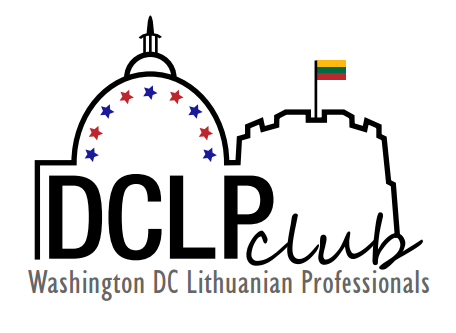 OUR VISION: To be the key networking platform for Lithuanian professionals working in Washington DC greater area and an influential voice for long-term Lithuania’s advancement.OUR MISSION: We are strengthening the greater Washington Lithuanian community by activating, engaging and championing professionals and alumni, connecting them with resources, ideas and each other for the long-term Lithuania’s advancement. OUR VALUES are a very important part of what the club stands for and they help to drive the direction of our club’s strategy:Professionalism – whatever we do, we conduct ourselves professionally Connectivity and collaboration – we value our connections and relationships and are willing to collaborateMentorship – we truly believe in knowledge sharing and guidance to those who we can help in finding their pathIntegrity – in every aspect of our lives we act with integrity; we promote diversity, tolerance, equality, meritocracy and respectful behaviourPhilanthropy – we are active supporters of philanthropy and giving to those in needDCLPC MEMBERSHIP RULESThe Club membership is open to any individual residing in or around the Greater Washington DC area who:is Lithuanian or has significant business, social and/or personal ties with Lithuania; ANDis a professional working in Washington DC; ORis an academic, entrepreneur or self-employed person; ANDis of good character and repute.To be admitted as a Member, an individual shall:approach the President or any existing Board Member expressing the desire to become a Memberhave a recommendation of at least one existing Club Member as a feasible candidate for the Clubfill in the candidate form (available from the Board)meet at least two Board members during social or other events of the Clubcontribute to the Club's ongoing initiatives in order to get to know other members and projects.Application to join the Club shall be approved by unanimous decision of the Board. By joint consultation, and when it is within the best interests of the Club, the Board may refuse and/or defer any application for the membership if it deems that a candidate has not met membership criteria or if the Board considers that a candidate requires more professional experience. The Board may review any rejected/deferred application for membership in the future. Each Member shall pay a one-time fee of 50$ upon joining the Club plus an annual membership fee of 50$ for each year as a Member of the Club, including for the first year. Joining and Membership Fees are non-refundable.Announcement about every new LCLC Member including his/her profile and picture will be communicated to club members.If the Member does not pay Membership Fee after set deadlines and has not responded to at least two requests to do so, the Member will cease being a Member of the Club.The Board may terminate Member's membership for reasons other than described in Section 7 upon unanimous decision of the Board and when such decision is in the best interest of the Club.A Member may terminate his/her membership by written notification to the Board. CANDIDATE FORMPlease send the completed form with an attached personal photo to zivile.krisciuniene@gmail.comName:Last Name:Contact tel.:Primary email:Secondary email (optional): Link to LinkedIn profile: Recommending member #1:Recommending member #2 (if appl.):Years of professional experience: Current industry: Current organisation: Current job title: Professional expertise / interest areas: Academic degree(s) / University:Short bio – Professional / Academic / Personal(see example):Vardene started her professional career as an auditor in PwC, Washington DC in 2009. Her clients´ portfolio included companies across wide range of industries including technology, manufacturing and retail. In 2012 Vardene has qualified as an X and has decided to move from audit into advisory. In addition to holding ACA qualification Vardene has two BSc Hons degrees in Economics and Finance from Warwick Business School. Outside work, Vardene likes travelling, skiing and horse riding.Motivationto join DCLPC:Club activities that you would like to get involved in as an organiser(delete / add as appropriate):Internal: Social / Professional events, Club member trips, Communication / PR, Website maintenance, Admin tasks, Other (specify)External: LT Big Brother, Charity, Other (specify)Any other comments (optional)